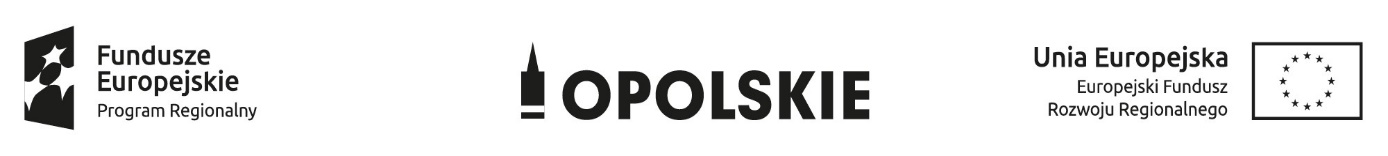 Numer umowy: RPOP.05.05.00-16-0015/20-00Nazwa projektu: Likwidacja wysokoemisyjnych źródeł ciepła na terenie Gminy BrzegZałącznik nr 4 do SWZZamówienie p.n.:„Likwidacja wysokoemisyjnych źródeł ciepła  na terenie Gminy Brzeg – wykonanie wewnętrznych instalacji centralnego ogrzewania  i instalacji c.w.u. w wytypowanych lokalach  zgodnie z załączonymi projektami  technicznymi z podłączeniem do stacji przydomowej w budynkach: Księcia Jerzego II Piasta 5, Rybacka 10 A, Plac Młynów 9, Jana Pawła II 25, Rybacka 15, Generała Andersa 1 – tylko w lokalach mieszkalnych nr 1,7,8,11,12,16, 18, 19, 20” nr postępowania: ZO.P.06.2022Zobowiązuję/emy się do oddania do dyspozycji Wykonawcy:………………………………………………………………………………………………….…………………………………………………………………………………………..………………………………………………………………………………………………………….(nazwa wykonawcy składającego ofertę)następujących niezbędnych zasobów na potrzeby wykonania zamówienia………………………………………………………………………..……………………………………………………………………………………………………………………………..…………………………………………………………………………………………………..(wymienić udostępnione przez podmiot oddający zasoby dotyczące zdolności technicznych lub zawodowych - wiedza i doświadczenie lub sytuacji finansowej lub ekonomicznej tego podmiotu)sposób wykorzystania udostępnionych przeze mnie zasobów przy wykonywaniu zamówienia publicznego będzie następujący:……………………………………………………………………………….………………  .………….……………………………………………………………………………………  ………………………………………………………………………………………………..zakres i okres mojego udziału przy wykonywaniu zamówienia publicznego będzie następujący:…………………………………………………………………………………….………..…  ……………………………………………………………………………………………………………………………………………………………………………………………………..................................,dnia . .....................   miejscowość                                                                                                                                                         ………….............................................................................................podpis i pieczęć osoby (ób) upełnomocnionej (ych) do złożenia podpisu w imieniu podmiotu oddającego do dyspozycji niezbędnych zasobów                                                                                                      ……………………………………………………………………….  (podpis i pieczątka Wykonawcy lub               jego upełnomocnionego przedstawiciela) Uwaga: do niniejszego zobowiązania należy dołączyć dokumenty potwierdzające, że osoba podpisująca to zobowiązanie jest uprawniona do reprezentowania podmiotu udostępniającego zasoby.(pieczęć wykonawcy)ZOBOWIĄZANIE  PODMIOTUdo oddania do dyspozycji Wykonawcy  niezbędnych zasobów na potrzeby realizacji zamówieniaL.p.Pełna nazwa podmiotu oddającego do dyspozycji niezbędne zasobyAdres podmiotuNumer telefonu i faksu1.